Day 3 - Homework for Properties of QuadrilateralsSolve for the variables.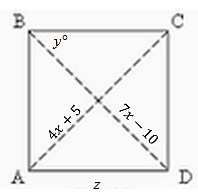 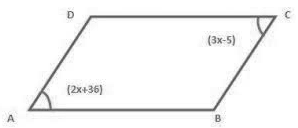 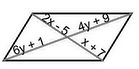 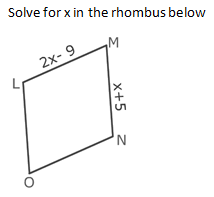        5) In the rectangle below, find CT, HA, AT, and MA            Then find the perimeter and area of the rectangle.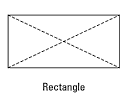 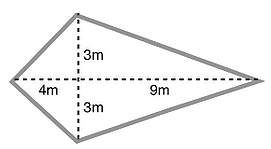 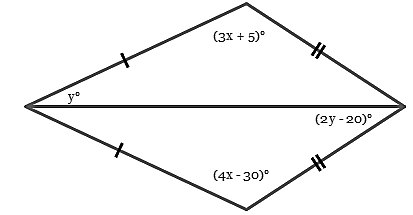 8) In a trapezoid, consecutive angles are supplementary (because of same side interior angles).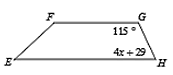 9) In an isosceles trapezoid, base angles are congruent (because of HL ).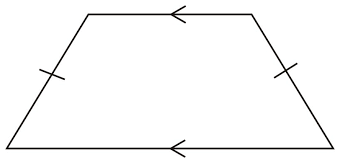 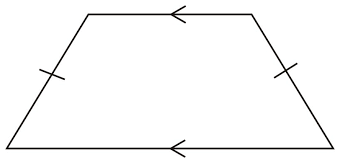 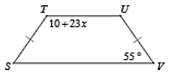 